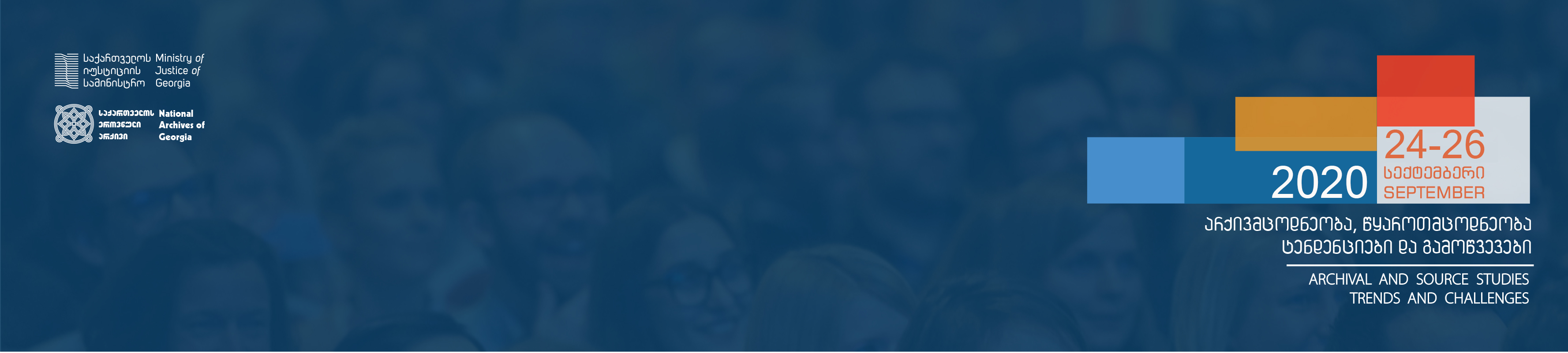 სარეგისტრაციო ფორმაინფორმაცია მონაწილის შესახებსახელი  გვარი  სქესი მდედრობითი  მამრობითიორგანიზაციის/დაწესებულების დასახელებათანამდებობა ორგანიზაციაში/დაწესებულებაში ქალაქიქვეყანატელეფონი (ქვეყნის კოდის მითითებით)ელექტრონული ფოსტის მისამართიინფორმაცია საკონფერენციო თემის შესახებინფორმაცია საკონფერენციო თემის შესახებმოხსენების სათაური                      აბსტრაქტის ტექსტი (არაუმეტეს 500 სიტყვისა)  მონიშნეთ თემატიკა არქივთმცოდნეობა წყაროთმცოდნეობა სიძველეთმცოდნეობა ისტორია/ხელოვნების ისტორია/ ეთნოლოგია ფილოლოგია(კოდიკოლოგია-ტექსტოლოგია) პოლიტიკური მეცნიერებები და სამართალი რესტავრაცია-კონსერვაცია ციფრული არქივები და მონაცემთა ბაზები კულტურული მემკვიდრეობის მენეჯმენტი კულტურათაშორისი კომუნიკაციები